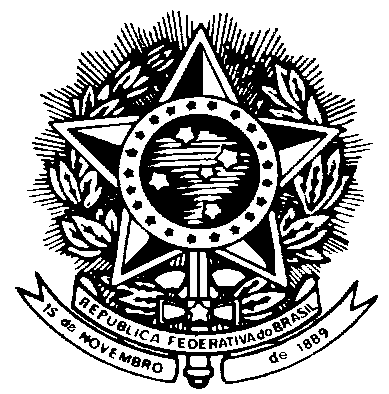 MINISTÉRIO DA EDUCAÇÃOUNIVERSIDADE FEDERAL DE MATO GROSSORESOLUÇÃO CONSEPE N.o 161, DE 17 DEZEMBRO DE 2010Dispõe sobre aprovação ad referendum do Curso de Pós-Graduação lato sensu em Docência na Educação Superior: Desafios da Contemporaneidade.O PRESIDENTE EM EXERCÍCIO DO CONSELHO DE ENSINO E PESQUISA DA UNIVERSIDADE FEDERAL DE MATO GROSSO, no uso de suas atribuições legais, eCONSIDERANDO o que consta no Processo n.º 23108.017126/ /10-8, 155/10 - CONSEPERESOLVE:Artigo 1o – Aprovar, “ad referendum” do Conselho de Ensino, Pesquisa e Extensão, a criação do Curso de Pós-Graduação lato sensu em Docência na Educação Superior: Desafios da Contemporaneidade, na área de conhecimento “Educação”, a ser desenvolvido pela Instituto de Educação/Departamento de Organização Escolar e Departamento de Teoria e Fundamentos da Educação/UFMT.Artigo 2º - Esta Resolução entra em vigor a partir desta data, revogando-se as disposições em contrário.Cuiabá, 17 de dezembro de 2010.Francisco José Dutra SoutoPresidente em exercício do CONSEPE